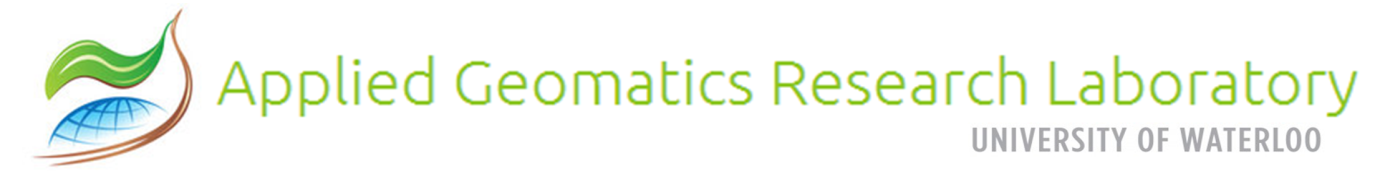 WEBSITE INFORMATION FORMNAME:CURRENT DEGREE PROGRAM:RESEARCH INTERESTS (bullet points):THESIS PROJECT TITLE (tentative):THESIS RESEARCH (1 to 3 sentences summary – or attach abstract):EDUCATION (degree, department and institution name, years/time period):WORK EXPERIENCE (position, employer, years/time period):PUBLICATIONS (optional):AWARDS & SCHOLARSHIPS (optional):OTHER QUALIFICATIONS (optional):Permission to post information on the AGRL public website (Yes/No)?